CroatiaCroatiaCroatiaCroatiaOctober 2027October 2027October 2027October 2027SundayMondayTuesdayWednesdayThursdayFridaySaturday12Yom Kippur345678910111213141516Yom Kippur171819202122232425262728293031NOTES: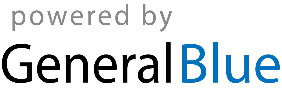 